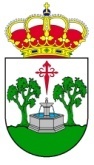      EXCMO. AYUNTAMIENTO    DE LAMUY NOBLE, LEAL Y ANTIGUA CIUDAD        DE         06900 LLERENA   (Badajoz)             www.llerena.orgSOLICITUD PRESTACIÓN DE SERVICIOS DEL CEMENTERIO MUNICIPALD/Dª.________________________________________ , vecino/a de _____________ , con D.N.I. n.º________________ , actuando en (nombre propio/representación de) _________________________________ con C.I.F/ D.N.I n.º ________________________ y con domicilio a efectos de notificaciones en_________________________________ , Código Postal, _____________, correo electrónico________________________________________ , y teléfono__________________ ,En __________________, a _____ de __________ de 20__.Fdo: __________________________________Si usted está entre los obligados a relacionarse con la Administración de forma electrónica o de modo voluntario opta por este sistema, marque la casilla e indique: Notificación electrónica sujetos obligados o de modo voluntario.Correo electrónico___________________________________________________________,Oposición expresa del interesado a la consulta de datos obrantes en la Administración: de acuerdo a lo dispuesto en el artículo 28.2 de la Ley 39/2015 la consulta de datos es AUTORIZADA por los interesados salvo que conste en el procedimiento su oposición expresa o la ley especial aplicable requiera consentimiento expreso. NO PRESTA SU CONSENTIMIENTO a que sean consultados o recabados mis datos o documentos necesarios para el trámite de la presente solicitud. (en caso de que no dé su consentimiento se harán los requerimientos para aportar los documentos que se consideren oportunos).ILMO SR ALCALDE-PRESIDENTE DEL EXCMO. AYUNTAMIENTO DE LLERENAPROTECCIÓN DE DATOS. En cumplimiento de lo establecido en la Ley Orgánica 3/2018, de 5 de diciembre, de Protección de Datos Personales y garantía de los derechos digitales, se le informa que los datos de carácter personal facilitados en el presente impreso, se utilizarán exclusivamente para el ejercicio de las competencias propias de esta Administración y serán incorporados a los ficheros que conforman la base de datos de Ayuntamiento de Llerena, ante el que podrá ejercitar los derechos de acceso, cancelación, rectificación y oposición dirigiéndose por escrito a la siguiente dirección: Ayuntamiento de Llerena /Plaza de España, nº 1 / 06900 Llerena (Badajoz).EXPONE: Que habiendo fallecido D. /Dª.___________________________________________, el día ___ de _____________ de ________, en ________________.SOLICITA PRESTACIÓN DE SERVICIOS DEL CEMENTERIO MUNICIPAL:  Inhumación de restos en Nueva Unidad de Enterramiento: en este caso indique el tipo:_________________________________________ (panteón, nicho, columbario, etc.) nombrando como titular a _________________________________________ con D.N.I. n.º________________   Exhumación y Traslado de restos dentro del Cementerio Municipal:de la unidad de enterramiento_________________________________________ a la unidad de enterramiento _________________________________________. Exhumación de restos para traslado a otro Cementerio: Cambio de titularidad:de la unidad de enterramiento situada en _________________________________________ que consta a nombre de _________________________________________ solicitando que pase a titularidad de _________________________________________DOCUMENTACIÓN QUE SE ADJUNTA: Solicitud en impreso normalizado Copia auténtica del DNI o NIF del solicitante Copia auténtica del título de concesión de la unidad de enterramiento, si procede. Copia auténtica del DNI o NIE del difunto Copia auténtica del justificante del recibo de pago de la tasa del Cementerio, una vez realizado, si procede conforme a la Ordenanza fiscal correspondiente Licencia de enterramiento y parte de datos en impreso normalizado. Autorización del titular de la unidad de enterramiento para efectuar la inhumación, caso de no ser el titular el usuario. Certificado acreditativo de la cremación de los restos. Si se acoge al derecho contemplado en el Capítulo Segundo: Titularidad del derecho y transmisibilidad, Artículo 21.1 a) del Reglamento de régimen interno del cementerio municipal de Llerena, de reserva del nicho o sepultura colindante, indique documentación acreditativa que aporta: ______________________________________________________________________________________________________________________________________________________________________________________________________________________________________________________________